PRIMO INVITO DI PARTECIPAZIONE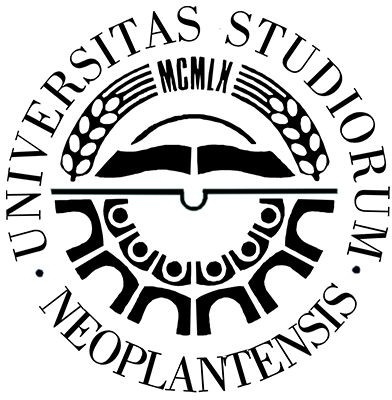 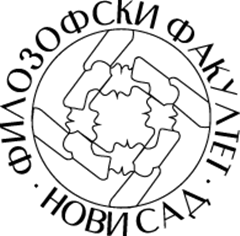 UNIVERSITÀ DI NOVI SAD, FACOLTÀ DI LETTERE E FILOSOFIADIPARTIMENTO DI STUDI ITALIANI E IBEROAMERICANICare colleghe e colleghi, se siete interessati a inviare un vostro libro per la Mostra libraria Incontri italiani e/o per la Presentazione della pubblicazione, vi preghiamo di compilare questo modulo. La condizione per partecipare alla suddetta mostra è che il vostro libro tratti un argomento di studi italiani e che lo inviate entro il 1⁰ aprile 2023 all'indirizzo della Facoltà di Lettere e Filosofia dell’Università di Novi Sad (Filozofski fakultet, Italijanski susreti, Dr. Zorana Đinđića 2, 21000 Novi Sad).Mostra librariaMostra libraria e Presentazione della pubblicazionePresentazione della pubblicazioneSegnate con una X a quale programma siete interessatiTitolo della pubblicazionePrimo autore della pubblicazioneCoautoriBreve biografia dell’autore(250 – 400 parole) Informazioni principali sul libro (breve estratto dalla recensione, estratto dalla prefazione o dall’introduzione) (250 – 400 parole)